ACTIVITES DE GRAPHISME DECORATIFSemaine 1Nous allons tout d’abord revoir les gestes graphiques déjà découverts ensemble…Nous joignons également des affiches indiquant la bonne tenue de l’outil scripteur ainsi que la posture adaptée. Il est important de ne pas perdre les bonnes habitudes…Vous pouvez d’ailleurs reprendre toutes les activités réalisées en classe, au préalable,  pour les découvrir : avec du matériel, de la pâte à modeler, de la peinture, de la farine, des bandes de papier placées et collées…insérer la fiche dans une pochette plastique pour faire plusieurs essais réaliser la fiche avec un feutre de couleur NB : si vous n’avez pas d’imprimante, vous pouvez peut-être les reproduire à main levée ou choisir un autre dessin, plus facile à dessiner et compatible avec le geste le trait vertical (il est « debout ») : cf fiche du mille pattes le trait horizontal (il est couché) : cf fiche de l’échellele quadrillage qui reprend les deux gestes précédents : cf fiche de la raquetteles points : cf  activité ludique sur du papier essuie tout… LES POINTS Tracer des points de couleur dans les « trous » des motifs du papier essuie-tout. Les petits artistes ont le libre choix des couleurs et des motifs à suivre…C’est une activité ultra simple et économique, qui ne demande pas de préparation. Sous ses airs ludiques et simples, elle cache un vrai travail en matière de graphisme.Une activité qui peut occuper votre enfant un bon moment et qui peut être repris plusieurs fois ou en changeant de marque d’essuie-tout…Pour les enfants qui maîtrisent vraiment bien le geste, on peut même envisager d’essayer sur une feuille de papier toilette où les motifs et les « trous » sont plus petits.LE MATÉRIELdes feutres (à pointes pas trop épaisses ou en tout cas assez pointues),d’une feuille de papier essuie-tout (du sopalin pour faire court).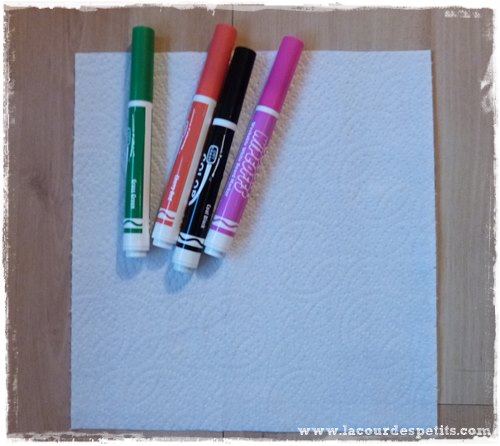 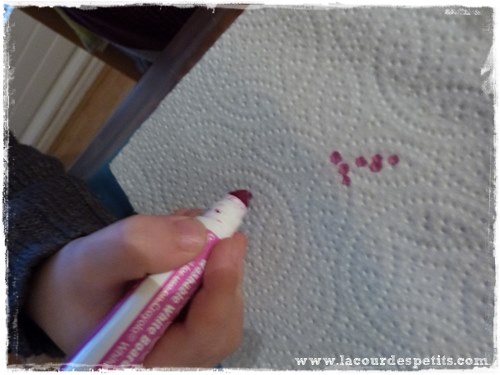 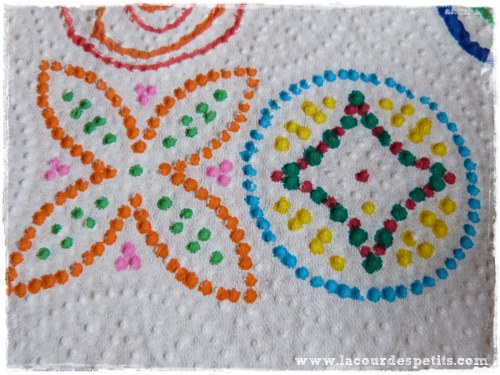 IMPORTANT veiller à respecter le sens de lecture/écriture et donc à tracer de gauche à droite ou de haut en bas.